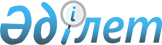 Аққорған ауылдық округінің 2020-2022 жылдарға арналған бюджеті туралыҚызылорда облысы Жаңақорған аудандық мәслихатының 2019 жылғы 30 желтоқсандағы № 409 шешімі. Қызылорда облысының Әділет департаментінде 2020 жылғы 6 қаңтарда № 7202 болып тіркелді
      "Қазақстан Республикасының Бюджет кодексі" Қазақстан Респубикасының 2008 жылғы 4 желтоқсандағы кодексінің 9-1-бабының 2-тармағына, "Қазақстан Республикасындағы жергілікті мемлекеттік басқару және өзін-өзі басқару туралы" Қазақстан Респубикасының 2001 жылғы 23 қаңтардағы Заңының 6-бабының 1-тармағының 1) тармақшасына сәйкес, Жаңақорған аудандық мәслихаты ШЕШІМ ҚАБЫЛДАДЫ:
      1. Аққорған ауылдық округінің 2020–2022 жылдарға арналған бюджеті тиісінше 1, 2 және 3-қосымшаларға сәйкес, оның ішінде 2020 жылға мынадай көлемде бекiтiлсiн:
      1) кірістер – 313 416 мың теңге, оның ішінде:
      салықтық түсімдер – 1 726 мың теңге;
      салықтық емес түсімдер – 277 мың теңге;
      негізгі капиталды сатудан түсетін түсімдер – 0;
      трансферттердің түсімдері – 311 413 мың теңге;
      2) шығындар – 313 416 мың теңге;
      3) таза бюджеттік кредит беру – 0:
      бюджеттік кредиттер – 0;
      бюджеттік кредиттерді өтеу – 0;
      4) қаржы активтерімен операциялар бойынша сальдо – 0:
      қаржы активтерін сатып алу – 0;
      мемлекеттік қаржы активтерін сатудан түсетін түсімдер – 0;
      5) бюджет тапшылығы (профициті) – 0;
      6) бюджет тапшылығын қаржыландыру (профицитін пайдалану) – 0.
      2. Аудандық бюджеттен ауылдық бюджетке берілетін субвенция мөлшері 2020 жылға 293 220 мың теңге.
      3. Осы шешім 2020 жылдың 1 қантарынан бастап қолданысқа енгізіледі және ресми жариялауға жатады. 2020 жылға арналған Аққорған ауылдық округі бюджеті 2021 жылға арналған Аққорған ауылдық округі бюджеті 2022 жылға арналған Аққорған ауылдық округі бюджеті
					© 2012. Қазақстан Республикасы Әділет министрлігінің «Қазақстан Республикасының Заңнама және құқықтық ақпарат институты» ШЖҚ РМК
				
      Жаңақорған аудандық мәслихатының
кезектен тыс ХLІ сессиясының төрағасы

А. Кыстаубаева

      Жаңақорған аудандық
мәслихат хатшысы

Е. Ильясов
Жаңақорған аудандық маслихатының 2019 жылғы 30 желтоқсаны № 409 шешіміне 1-қосымша
Санаты
Санаты
Санаты
Санаты
Санаты
Сомасы, мың теңге
Сыныбы
Сыныбы
Сыныбы
Сыныбы
Сомасы, мың теңге
Ішкі сыныбы
Ішкі сыныбы
Ішкі сыныбы
Сомасы, мың теңге
I. КІРІСТЕР 
I. КІРІСТЕР 
313 416
1
Салықтық түсімдер
Салықтық түсімдер
1 726
01
Табыс салығы
Табыс салығы
185
2
Жеке табыс салығы
Жеке табыс салығы
185
04
Меншiкке салынатын салықтар
Меншiкке салынатын салықтар
1 541
1
Мүлiкке салынатын салықтар
Мүлiкке салынатын салықтар
191
3
Жер салығы
Жер салығы
644
4
Көлiк құралдарына салынатын салық
Көлiк құралдарына салынатын салық
706
2
Салықтық емес түсiмдер
Салықтық емес түсiмдер
277
01
Мемлекеттік меншіктен түсетін кірістер
Мемлекеттік меншіктен түсетін кірістер
277
5
Мемлекет меншігіндегі мүлікті жалға беруден түсетін кірістер
Мемлекет меншігіндегі мүлікті жалға беруден түсетін кірістер
277
4
Трансферттердің түсімдері
Трансферттердің түсімдері
311 413
02
Мемлекеттiк басқарудың жоғары тұрған органдарынан түсетiн трансферттер
Мемлекеттiк басқарудың жоғары тұрған органдарынан түсетiн трансферттер
311 413
3
Аудандардың (облыстық маңызы бар қаланың) бюджетінен трансферттер
Аудандардың (облыстық маңызы бар қаланың) бюджетінен трансферттер
311 413
Функционалдық топ
Функционалдық топ
Функционалдық топ
Функционалдық топ
Функционалдық топ
Сомасы, мың теңге
Функционалдық кіші топ
Функционалдық кіші топ
Функционалдық кіші топ
Функционалдық кіші топ
Сомасы, мың теңге
Бюджеттік бағдарламалардың әкімшісі
Бюджеттік бағдарламалардың әкімшісі
Бюджеттік бағдарламалардың әкімшісі
Сомасы, мың теңге
Бағдарлама
Бағдарлама
Сомасы, мың теңге
Атауы
Сомасы, мың теңге
II. ШЫҒЫНДАР
313 416
1
Жалпы сипаттағы мемлекеттiк қызметтер
36 793
1
Мемлекеттiк басқарудың жалпы функцияларын орындайтын өкiлдi, атқарушы және басқа органдар
36 793
124
Аудандық маңызы бар қала, ауыл, кент, ауылдық округ әкімінің аппараты
36 793
001
Аудандық маңызы бар қала, ауыл, кент, ауылдық округ әкімінің қызметін қамтамасыз ету жөніндегі қызметтер
36 373
032
Ведомстволық бағыныстағы мемлекеттік мекемелерінің және ұйымдарының күрделі шығыстары
420
4
Бiлiм беру
241 894
1
Мектепке дейiнгi тәрбие және оқыту
241 894
124
Аудандық маңызы бар қала, ауыл, кент, ауылдық округ әкімінің аппараты
241 894
004
Мектепке дейінгі тәрбиелеу және оқыту және мектепке дейінгі тәрбиелеу және оқыту ұйымдарында медициналық қызмет көрсетуді ұйымдастыру
131 834
041
Мектепке дейінгі білім беру ұйымдарында мемлекеттік білім беру тапсырысын іске асыруға
110 060
6
Әлеуметтiк көмек және әлеуметтiк қамсыздандыру
5 040
2
Әлеуметтiк көмек
5 040
124
Аудандық маңызы бар қала, ауыл, кент, ауылдық округ әкімінің аппараты
5 040
003
Мұқтаж азаматтарға үйде әлеуметтік көмек көрсету
5 040
7
Тұрғын үй-коммуналдық шаруашылық
14 801
3
Елді-мекендерді көркейту
14 801
124
Аудандық маңызы бар қала, ауыл, кент, ауылдық округ әкімінің аппараты
14 801
008
Елді мекендерде көшелерді жарықтандыру
877
009
Елді мекендердің санитариясын қамтамасыз ету
265
011
Елді мекендерді абаттандыру мен көгалдандыру
13 659
8
Мәдениет, спорт, туризм және ақпараттық кеңістiк
14 888
1
Мәдениет саласындағы қызмет
14 640
124
Аудандық маңызы бар қала, ауыл, кент, ауылдық округ әкімінің аппараты
14 640
006
Жергілікті деңгейде мәдени-демалыс жұмысын қолдау
14 640
2
Спорт
248
124
Аудандық маңызы бар қала, ауыл, кент, ауылдық округ әкімінің аппараты
248
028
Жергілікті деңгейде дене шынықтыру- сауықтыру және спорттық іс шараларды өткізу
248
3. Таза бюджеттік кредит беру
0
4. Қаржы активтерімен жасалатын операциялар бойынша сальдо
0
5. Бюджет тапшылығы (профициті)
0
6. Бюджет тапшылығын қаржыландыру (профицитті пайдалану)
0Жаңақорған аудандық маслихатының 2019 жылғы 30 желтоқсаны № 409 шешіміне 2-қосымша
Санаты
Санаты
Санаты
Санаты
Санаты
Сомасы, мың теңге
Сыныбы
Сыныбы
Сыныбы
Сыныбы
Сомасы, мың теңге
Ішкі сыныбы
Ішкі сыныбы
Ішкі сыныбы
Сомасы, мың теңге
I. КІРІСТЕР
I. КІРІСТЕР
296 185
1
Салықтық түсімдер
Салықтық түсімдер
4 506
04
Меншiкке салынатын салықтар
Меншiкке салынатын салықтар
4 506
1
Мүлiкке салынатын салықтар
Мүлiкке салынатын салықтар
201
3
Жер салығы
Жер салығы
676
4
Көлiк құралдарына салынатын салық
Көлiк құралдарына салынатын салық
3 629
2
Салықтық емес түсiмдер
Салықтық емес түсiмдер
291
01
Мемлекеттік меншіктен түсетін кірістер
Мемлекеттік меншіктен түсетін кірістер
291
5
Мемлекет меншігіндегі мүлікті жалға беруден түсетін кірістер
Мемлекет меншігіндегі мүлікті жалға беруден түсетін кірістер
291
4
Трансферттердің түсімдері
Трансферттердің түсімдері
291 388
02
Мемлекеттiк басқарудың жоғары тұрған органдарынан түсетiн трансферттер
Мемлекеттiк басқарудың жоғары тұрған органдарынан түсетiн трансферттер
291 388
3
Аудандардың (облыстық маңызы бар қаланың) бюджетінен трансферттер
Аудандардың (облыстық маңызы бар қаланың) бюджетінен трансферттер
291 388
Функционалдық топ
Функционалдық топ
Функционалдық топ
Функционалдық топ
Функционалдық топ
Сомасы, мың теңге
Функционалдық кіші топ
Функционалдық кіші топ
Функционалдық кіші топ
Функционалдық кіші топ
Сомасы, мың теңге
Бюджеттік бағдарламалардың әкімшісі
Бюджеттік бағдарламалардың әкімшісі
Бюджеттік бағдарламалардың әкімшісі
Сомасы, мың теңге
Бағдарлама
Бағдарлама
Сомасы, мың теңге
Атауы
Сомасы, мың теңге
II. ШЫҒЫНДАР
296 185
1
Жалпы сипаттағы мемлекеттiк қызметтер
36 482
1
Мемлекеттiк басқарудың жалпы функцияларын орындайтын өкiлдi, атқарушы және басқа органдар
36 482
124
Аудандық маңызы бар қала, ауыл, кент, ауылдық округ әкімінің аппараты
36 482
001
Аудандық маңызы бар қала, ауыл, кент, ауылдық округ әкімінің қызметін қамтамасыз ету жөніндегі қызметтер
36 482
4
Бiлiм беру
226 870
1
Мектепке дейiнгi тәрбие және оқыту
226 870
124
Аудандық маңызы бар қала, ауыл, кент, ауылдық округ әкімінің аппараты
226 870
004
Мектепке дейінгі тәрбиелеу және оқыту және мектепке дейінгі тәрбиелеу және оқыту ұйымдарында медициналық қызмет көрсетуді ұйымдастыру
116 810
041
Мектепке дейінгі білім беру ұйымдарында мемлекеттік білім беру тапсырысын іске асыруға
110 060
6
Әлеуметтiк көмек және әлеуметтiк қамсыздандыру
4 103
2
Әлеуметтiк көмек
4 103
124
Аудандық маңызы бар қала, ауыл, кент, ауылдық округ әкімінің аппараты
4 103
003
Мұқтаж азаматтарға үйде әлеуметтік көмек көрсету
4 103
7
Тұрғын үй-коммуналдық шаруашылық
15 245
3
Елді-мекендерді көркейту
15 245
124
Аудандық маңызы бар қала, ауыл, кент, ауылдық округ әкімінің аппараты
15 245
008
Елді мекендерде көшелерді жарықтандыру
903
009
Елді мекендердің санитариясын қамтамасыз ету
273
011
Елді мекендерді абаттандыру мен көгалдандыру
14 069
8
Мәдениет, спорт, туризм және ақпараттық кеңістiк
13 485
1
Мәдениет саласындағы қызмет
13 230
124
Аудандық маңызы бар қала, ауыл, кент, ауылдық округ әкімінің аппараты
13 230
006
Жергілікті деңгейде мәдени-демалыс жұмысын қолдау
13 230
2
Спорт
255
124
Аудандық маңызы бар қала, ауыл, кент, ауылдық округ әкімінің аппараты
255
028
Жергілікті деңгейде дене шынықтыру- сауықтыру және спорттық іс шараларды өткізу
255
3. Таза бюджеттік кредит беру
0
4. Қаржы активтерімен жасалатын операциялар бойынша сальдо
0
5. Бюджет тапшылығы (профициті)
0
6. Бюджет тапшылығын қаржыландыру (профицитті пайдалану)
0Жаңақорған аудандық маслихатының 2019 жылғы 30 желтоқсаны № 409 шешіміне 3-қосымша
Санаты
Санаты
Санаты
Санаты
Санаты
Сомасы, мың теңге
Сыныбы
Сыныбы
Сыныбы
Сыныбы
Сомасы, мың теңге
Ішкі сыныбы
Ішкі сыныбы
Ішкі сыныбы
Сомасы, мың теңге
I. КІРІСТЕР
I. КІРІСТЕР
297 164
1
Салықтық түсімдер
Салықтық түсімдер
4 686
04
Меншiкке салынатын салықтар
Меншiкке салынатын салықтар
4 686
1
Мүлiкке салынатын салықтар
Мүлiкке салынатын салықтар
209
3
Жер салығы
Жер салығы
703
4
Көлiк құралдарына салынатын салық
Көлiк құралдарына салынатын салық
3 774
2
Салықтық емес түсiмдер
Салықтық емес түсiмдер
303
01
Мемлекеттік меншіктен түсетін кірістер
Мемлекеттік меншіктен түсетін кірістер
303
5
Мемлекет меншігіндегі мүлікті жалға беруден түсетін кірістер
Мемлекет меншігіндегі мүлікті жалға беруден түсетін кірістер
303
4
Трансферттердің түсімдері
Трансферттердің түсімдері
292 175
02
Мемлекеттiк басқарудың жоғары тұрған органдарынан түсетiн трансферттер
Мемлекеттiк басқарудың жоғары тұрған органдарынан түсетiн трансферттер
292 175
3
Аудандардың (облыстық маңызы бар қаланың) бюджетінен трансферттер
Аудандардың (облыстық маңызы бар қаланың) бюджетінен трансферттер
292 175
Функционалдық топ
Функционалдық топ
Функционалдық топ
Функционалдық топ
Функционалдық топ
Сомасы, мың теңге
Функционалдық кіші топ
Функционалдық кіші топ
Функционалдық кіші топ
Функционалдық кіші топ
Сомасы, мың теңге
Бюджеттік бағдарламалардың әкімшісі
Бюджеттік бағдарламалардың әкімшісі
Бюджеттік бағдарламалардың әкімшісі
Сомасы, мың теңге
Бағдарлама
Бағдарлама
Сомасы, мың теңге
Атауы
Сомасы, мың теңге
II. ШЫҒЫНДАР
297 164
1
Жалпы сипаттағы мемлекеттiк қызметтер
36 592
1
Мемлекеттiк басқарудың жалпы функцияларын орындайтын өкiлдi, атқарушы және басқа органдар
36 592
124
Аудандық маңызы бар қала, ауыл, кент, ауылдық округ әкімінің аппараты
36 592
001
Аудандық маңызы бар қала, ауыл, кент, ауылдық округ әкімінің қызметін қамтамасыз ету жөніндегі қызметтер
36 592
4
Бiлiм беру
227 221
1
Мектепке дейiнгi тәрбие және оқыту
227 221
124
Аудандық маңызы бар қала, ауыл, кент, ауылдық округ әкімінің аппараты
227 221
004
Мектепке дейінгі тәрбиелеу және оқыту және мектепке дейінгі тәрбиелеу және оқыту ұйымдарында медициналық қызмет көрсетуді ұйымдастыру
117 161
041
Мектепке дейінгі білім беру ұйымдарында мемлекеттік білім беру тапсырысын іске асыруға
110 060
6
Әлеуметтiк көмек және әлеуметтiк қамсыздандыру
4 103
2
Әлеуметтiк көмек
4 103
124
Аудандық маңызы бар қала, ауыл, кент, ауылдық округ әкімінің аппараты
4 103
003
Мұқтаж азаматтарға үйде әлеуметтік көмек көрсету
4 103
7
Тұрғын үй-коммуналдық шаруашылық
15 702
3
Елді-мекендерді көркейту
15 702
124
Аудандық маңызы бар қала, ауыл, кент, ауылдық округ әкімінің аппараты
15 702
008
Елді мекендерде көшелерді жарықтандыру
930
009
Елді мекендердің санитариясын қамтамасыз ету
281
011
Елді мекендерді абаттандыру мен көгалдандыру
14 491
8
Мәдениет, спорт, туризм және ақпараттық кеңістiк
13 546
1
Мәдениет саласындағы қызмет
13 283
124
Аудандық маңызы бар қала, ауыл, кент, ауылдық округ әкімінің аппараты
13 283
006
Жергілікті деңгейде мәдени-демалыс жұмысын қолдау
13 283
2
Спорт
263
124
Аудандық маңызы бар қала, ауыл, кент, ауылдық округ әкімінің аппараты
263
028
Жергілікті деңгейде дене шынықтыру- сауықтыру және спорттық іс шараларды өткізу
263
3. Таза бюджеттік кредит беру
0
4. Қаржы активтерімен жасалатын операциялар бойынша сальдо
0
5. Бюджет тапшылығы (профициті)
0
6. Бюджет тапшылығын қаржыландыру (профицитті пайдалану)
0